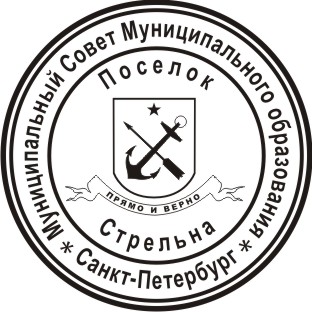 МЕСТНАЯ АДМИНИСТРАЦИЯ ВНУТРИГОРОДСКОГО МУНИЦИПАЛЬНОГО ОБРАЗОВАНИЯ ГОРОДА ФЕДЕРАЛЬНОГО ЗНАЧЕНИЯ САНКТ-ПЕТЕРУРГАПОСЕЛОК СТРЕЛЬНАПОСТАНОВЛЕНИЕО внесении изменений в ведомственные целевые программы на 2022 год  В соответствии с Бюджетным кодексом Российской Федерации, Уставом Внутригородского муниципального образования Санкт-Петербурга поселок СтрельнаПОСТАНОВЛЯЮ:Внести дополнения и изменения ведомственную целевую программу «Обеспечение условий для развития на территории Муниципального образования поселок Стрельна физической культуры и спорта, организация и проведение официальных физкультурных мероприятий, физкультурно-оздоровительных мероприятий и спортивных мероприятий муниципального образования»:пункт 6, столбец 6 изложить в редакции «51,3»пункт 7, столбец 6 изложить в редакции «51,3»пункт 8, столбец 6 изложить в редакции «50,5»пункт 9, столбец 6 изложить в редакции «52,8»пункт 11, столбец 6 изложить в редакции «48,9»пункт 12, столбец 6 изложить в редакции «44,2»дополнить пункт 26, столбец 2 изложить в редакции «Спортивный праздник 23+8», столбец 3 изложить в редакции «Условная единица», столбец 4 изложить «1», столбец 5 изложить «I квартал», столбец 6 изложить в редакции «36,9», столбец 7 изложит «Муниципальное казенное учреждение Муниципального образования поселок Стрельна «Стрельна»дополнить пункт 27, столбец 2 изложить в редакции «Спортивный праздник «Крымская весна 2022», столбец 3 изложить в редакции «Условная единица», столбец 4 изложить «1», столбец 5 изложить «I квартал», столбец 6 изложить в редакции «43,3», столбец 7 изложит «Муниципальное казенное учреждение Муниципального образования поселок Стрельна «Стрельна»Контроль за исполнением настоящего постановления оставляю за собой.      3.   Настоящее постановление вступает в силу с момента его принятия.Глава местной администрации	                                                      И.А.Климачева28 февраля 2022поселок Стрельна№ 23